SAINT MARY, STAR OF THE SEA28 Greenock Road, Largs, KA30 8NEOUR LADY OF PERPETUAL SUCCOURCollege Street, Millport, KA28 0BGTel: 01475 740019.Website: rclargsandmillport.comYouTube:
https://www.rclargsandmillport.com/livestreamParish Email: largs@gallowaydiocese.org.ukSC010576Parish Priest: Mgr. Peter Canon Magee PP’s email: peter.magee@gallowaydiocese.org.ukMassYouTube (YT): Saturday Vigil, 6pm; Sunday, 10am; Mon-Sat, 10am. WEEKLY LITURGICAL CALENDARMASS INTENTIONSSick: Margaret Gallagher, Maria Kelly (Millport), Lidia Tracey, Helen McShane, Peter Leitch, Colette McCafferty, Alex Greig, Sarah McDougall, Bruce McDougall, Jessie Clements, Baby Ava May Cleary, Teresa Black, Peter McConville, Claire McConville, Teresa Barrett, Lizzie Park, Ness Cranston, Francis Livingstone, Lorraine McBride, Tommy Monaghan, Marie Gómez Fernández, Margaret Rutherford, Martin Doherty, Ben Brownlie, Sheena Lane, William Percy, Roddy Galbraith, Donal Hughes, Jonny Bilchak, James Reddoch, May Holland, Richard Dorman, Jessie Barr, Eileen Walker. Recently Deceased: Bill Gilpin, Bill Morgan, Theresa Johnston, Jessie McDonald, Barry Cahill.  Anniversary of Death: Winifred Gilpin.Special Anniversaries & Birthdays: ….NOTICESMR. BILL MORGAN, RIP: We extend our deepest sympathies to Bill’s two daughters Eileen and Sheena and to their extended family on the loss of their dear father and grandfather. Bill’s Requiem Mass will be live-streamed on Thursday, 25th June, at 10am, followed by a burial service at Brisbane Glen Cemetery.SOLEMNITY OF THE BIRTHDAY OF JOHN THE BAPTIST: Wednesday, 24th June. Jesus called John the “greatest man born of woman” and compared him to Elijah the prophet. Great praise, indeed, from the Son of God. I invite everyone to join me via live-stream for Mass in St. John’s honour, and to take some time to reflect on this striking personality and his singular vocation. We can come to know and befriend him through the Gospel and prayer to him. His intercession before Jesus is powerful.SS. JOHN FISHER & THOMAS MORE: Monday, 22nd June. These two men followed in John the Baptist’s footsteps. They spoke truth to authority and preferred to lose their lives rather than compromise with purely earthly rewards. I would like to pray in a special way for Catholics in public life (government, parliament, judiciary) that they will likewise witness to the truth of the moral law with courage and holiness of heart.SACRAMENT OF RECONCILIATION: If anyone wishes to receive this sacrament, please phone or email me and we can set up a time and place to celebrate the sacrament in a “safe” manner.FRIDAYS IN JUNE: At the end of the 10am Mass we will recite the Divine Mercy Chaplet.PARISHES’ ROSARY INTENTION: For a swift end to the coronavirus.PRAYERLINE: To ask for prayers, phone: 078037 48251.KEEPING AN EYE AND AN EAR OPEN: Due to the current situation, it’s so easy for those who are ill, elderly or alone to “slip through the cracks.” Please be as vigilant as you can for such people near you -  a wee phone call or knock on the window or door might do. And if you know of anyone from the parish in such circumstances who might especially need the sacraments or a doorstep visit from me, please don’t hope somebody else will let me know but get in touch with me yourself. If anyone reading this hasn’t had contact with the parish in a while, but would like a call, don’t be shy. Get in touch! Otherwise, I won’t know! I’m always delighted to help.FATHER’S DAY:  Happy Father’s Day to all in our parishes who have the honour and privilege of that name, the name of God! We offer you our prayers, our love and our thanks for all you are and do. God bless and keep you in his grace and truth!CHAT & DO NEWS: Angela and Kath want everyone to know that the Chat & Do Club raised £705 at the sale of works it had organised not long before the lockdown. The money was donated to Largs First Responder Unit to the Scottish Ambulance Service. The Treasurer of the Unit informed the ladies that the donation went to the purchase of a new defibrillator unit for their response vehicle, a truly worthy cause. Well done, Chat & Do!WEEKLY COLLECTION: If you are able, please put any contribution through the letter-box of either parish house. If you wish to set up a standing order via the bank, please contact the Mrs. Karen Govaerts, who will help you. Tel: 07542 570863.SAFEGUARDING MOBILE PHONE NUMBERS: For direct access to our Parish Safeguarding Coordinators: 1) Largs (Gordon Sutherland) – 07707 598929; 2) Millport (Donnie McGilveray) – 07852 753874.SVDP PHONE NUMBER: 07950 586214. Please direct all enquiries and requests directly to this number.BULLETIN: The next larger-sized bulletin will be for 28th June. Requests for notices to be included in the weekly bulletin must be submitted by 12 Noon on Wednesdays.ECUMENICAL PRAYERTo Be Recited together at 7pmSunday, 21st JuneFaithful God, we thank youThat you are present with us nowAs we share in the life of the Risen Christ.Continue to be present with us we ask.Lord, in your mercy,Hear our prayer.God who inspires faith, we thank youThat you have been with usIn times of anxiety and uncertainty.Keep watch over our memories of the past.Lord, in your mercy,Hear our prayer.Faithful God, we thank you That you will be with usIn the days that are to come.Journey with us in the days that lie before us.Lord, in your mercy,Hear our prayer.God who inspires faith, we thank youFor the life of your Son Who for our sakes embraced human form.May his life shape our lives in these present times.Lord, in your mercy,Hear our prayer.Faithful God, we thank you For the reassurance that you are merciful and graciousAnd that your love abounds.In your compassion, remember us and those whom we love.Lord, in your mercy,Hear our prayer.God who inspires faith, we thank you For the knowledge that you will be with usIn all that we now face.Go before us and provide for us we ask.Lord, in your mercy,Hear our prayer.____NOVENA PRAYER FOR PROTECTIONIN TIME OF PANDEMICAll Parishioners are invited to say this prayer for nine consecutive days beginning on whatever day you choose. The Novena can then be repeated as long as necessary.O Mary,you always brighten our pathas a sign of salvation and of hope.We entrust ourselves to you, Health of the Sick,who, at the Cross, took part in Jesus’ painwhile remaining steadfast in faith.O loving Mother,you know what we need,and we are confident you will provide for usas at Cana in Galilee.Intercede for us with your Son Jesus,the divine Physician,for those who have fallen ill,for those who are vulnerableand for those who have died.Intercede also for those charged withprotecting the health and safety of othersand for those who are tending to the sickand seeking a cure.Help us, O Mother of Divine Love,to conform to the will of the Fatherand to do as we are told by Jesus,who took upon himself oursuffering and carried our sorrows,so as to lead us, through the Cross,to the glory of the Resurrection. Amen.We fly to thy patronage, O most Holy Mother of God.Despise not our prayers in our necessitiesBut ever deliver us from all dangers,O most Glorious and Blessed Virgin!____A DAD WHO IS A SAINT(taken from Universalis, and slightly extended)Thomas More was born in London, the son of a judge, and himself became an eminent lawyer. He married twice, and had four children. He was a humanist and a reformer, and his book, Utopia, depicting a society regulated by the natural virtues, is still read today.Thomas More was a close friend of King Henry VIII. As a judge, he was famous for his incorruptibility and impartiality, and he was made Lord Chancellor – the highest legal position in England – in 1529.When Henry VIII demanded a divorce from Catherine of Aragon, Thomas More opposed him. He resigned the chancellorship in 1532 and retired from public life; but he could not retire from his reputation, and so it was demanded that he take an oath to support the Act of Succession, which effectively repudiated papal religious authority. He refused, and was imprisoned in the Tower of London. After the execution of John Fisher, he was tried on the charge of high treason for denying the King’s supreme headship of the Church, found guilty, and sentenced to death. He went to his execution, on 6 July 1535, with a clear conscience and a light heart; he told the spectators that he was still “the king’s good servant – but God’s first,” and carefully adjusted his beard before he was beheaded.He wrote a number of devotional works, some of the best of them while in prison awaiting trial. He fought his fight without acrimony, telling his judges that he wished that “we may yet hereafter in Heaven merrily all meet together to everlasting salvation.”Pope Leo XIII beatified Thomas more along with 53 other English Martyrs on 29 December 1886. Pope Pius XI canonised him on 19 May 1935. He is the patron saint of many places and many things, including civil servants, politicians, widowers and difficult marriages.___Prayer for Enemies, by St. Thomas MoreAlmighty God, have mercy on N. and N., and on all that bear me evil will, and would me harm. Their faults and mine together, by such easy, tender, merciful means as thine infinite wisdom best can devise, vouchsafe to amend and redress; and make us saved souls in Heaven together, where we may ever live and love together with thee and thy blessed saints, O glorious Trinity, for the bitter passion of our sweet Saviour Christ. Amen.Lord, give me patience in tribulation and grace in everything, to conform my will to thine, that I may truly say: “Fiat voluntas tua, sicut in cælo et in terra” (“Thy will be done on earth as it is in heaven”).The things, good Lord, that I pray for, give me thy grace to labour for. Amen.____CHILDREN’S CORNER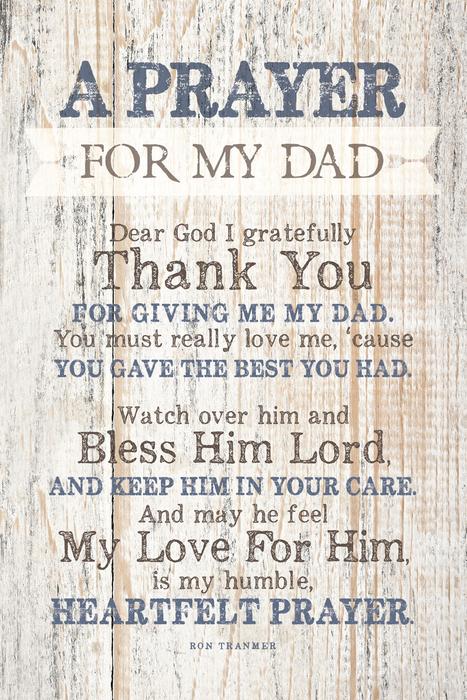 Let’s begin today by just saying the prayer above for our dads. You can say it by yourself or with any brothers and sisters you have at home who can read, too. Try and say the prayer when your dad is there with you. He will love to hear you praying for him. Don’t be shy!The prayer tells us a lot about dads! Who made them and gave them to us? What do you say when anyone gives you a gift? And if it’s a great, big, wonderful gift, what do you say?If God gives you such a wonderful gift in your dad, what does that say about how God feels for you?What three things does the prayer ask God to do for your dad? And what does it ask your dad to feel from you? Why not give your dad a big hug to show him what you feel?It can be sad if someone’s dad is not at home any more. But there is still someone very close to them who is their Father. He cares for every hair on their head! So, if he cares for that, he cares very much for everything about them. Have a look at the Gospel today and see who that Father is.Let’s show our love for anyone whose dad is not at home any more by saying the Our Father for them. My prayer for them is that they will talk to God their Father every day and share with him all their joys and problems. I just know that our Father God will show his great love to them as much as any Father for the child he loves … and maybe even more! – Fr. PeterCOMMEMORATIONREADINGS22/6: SS. John Fisher, Bishop, & Thomas More, Martyrs (d. 1535)Week 12, Ordinary TimeLiturgical colour: red23/6: Votive Mass of the Holy Name of MaryWeek 12, Ordinary TimeLiturgical colour: blue24/6: Solemnity of the Birthday of St, John the BaptistProperLiturgical colour: white25/6: Requiem Mass for Mr. Bill Morgan, RIPProperLiturgical colour: purple26/6: Votive Mass of the Sacred HeartWeek 12, Ordinary TimeLiturgical colour: white27/6: St. Cyril of Alexandria, Bishop & Doctor (d. 444)Week 12, Ordinary TimeLiturgical colour: white28/6: Solemnity of SS. Peter & PaulProperLiturgical colour: redDATE & TIMEINTENTIONSat 20 June, 6pmAll ParishionersSun 21 June, 10amPhilomena McParlandMon 22 June, 10amBill GilpinTues 23 June, 10amWilliam CaugheyWed 24 June, 10amEsther WestThurs 25 June, 10amBill MorganFri 26 June, 10amEdward BradySat 27 June, 10amMary & William MageeSat 27 June, 6pmAll ParishionersSun 28 June, 10amHarry Magee